STRATEGIDOKUMENT FOR NORSK SCHNAUZER BOUVIER KLUBB 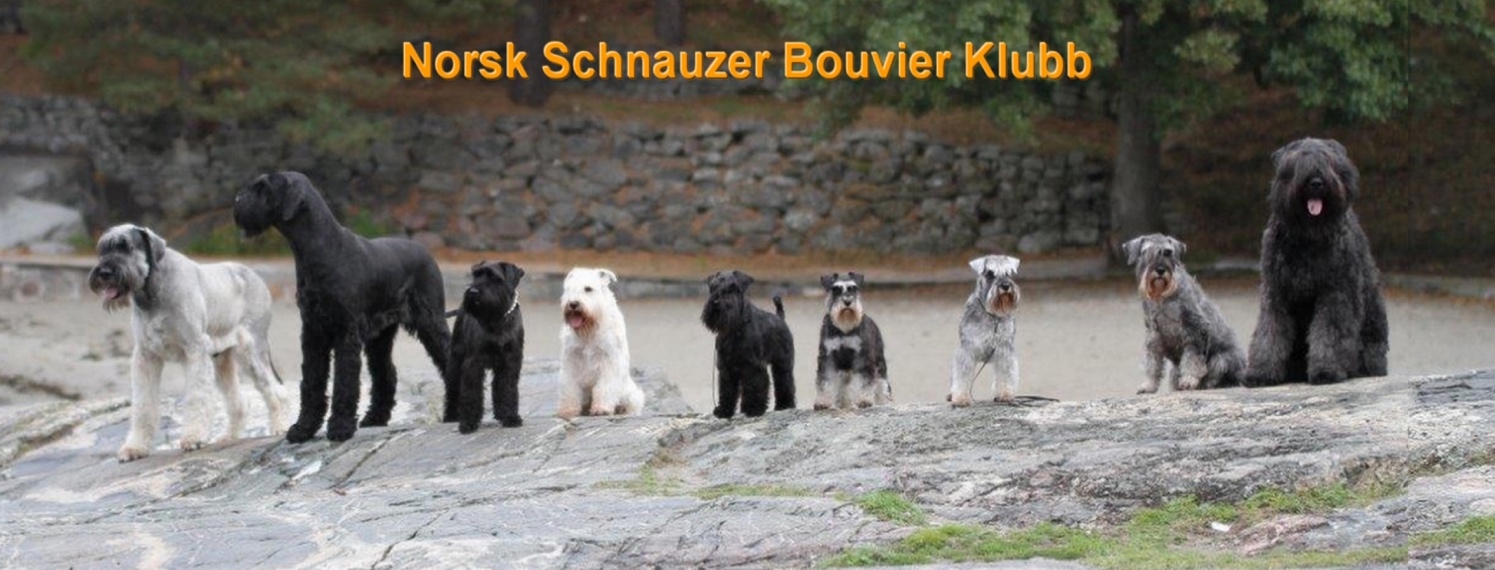 2019 - 2021FORORDNorsk Schnauzer Bouvier Klubb (NSBK) ble stiftet i januar 1946 i Oslo. Klubben er et selvstendig rettssubjekt med eget organisasjonsnummer i Brønnøysundregistrene. Gjennom vårt medlemskap i Norsk Kennel klub (NKK) er vi forpliktet til å følge NKK sine lover og bestemmelser, med mindre det er gitt særskilt dispensasjon fra disse gitt av NKKs hovedstyre. Klubben er av NKK gitt ansvar for å forvalte følgende hunderaser:BouvierRiesenschnauzer sortRiesenschnauzer salt/pepperSchnauzer sortSchnauzer salt/pepperDvergschnauzer sortDvergschnauzer hvitDvergschnauzer salt/pepperDvergschnauzer sort/sølvI dette arbeidet har klubben utarbeidet Rasespesifikke Avlsstrategier (RAS) for alle rasene. Dokumentene skal være levende dokumenter og oppdateres årlig. Dette arbeidet gjennomføres av klubbens avlsråd. Etter 5 år skal det gjøres en hovedrevisjon og rapporteres til NKK. Klubben har tett oppunder 1000 medlemmer. Det er aktive oppdrettere for alle raser. Klubben har egen hjemmeside på web og facebook side. Det er flere interesse/diskusjonsgrupper på facebook.Klubbens verneting er lagt til Oslo.Oslo den 15. feb 2019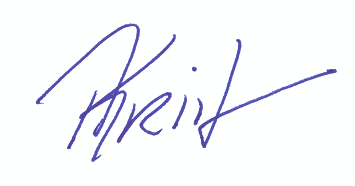 Arild KristensenLeder NSBKORGANISASJONNSBK ORGANISASJON (ref til klubbens vedtekter kapitel 3 § 3-1)Kontaktpersoner: Dekker fylker uten		        organiserte grupperSTRATEGIMODELLVISJON:Motiverte medlemmene som arbeider for aktive, sunne og friske hunder med basis i seriøst oppdrett, og med faglig forankring i kynologi.VERDIER:Avl og oppdrett skal foregå på̊ en dyrevelferdsmessig forsvarlig måte, i overensstemmelse med NKKs avlsstrategi og etiske grunnregler. FORMÅL: Klubbens formål er å ivareta interessen for våre raser gjennom aktivt å fremme positive aktiviteter for den enkelte rase. Klubben skal arbeide aktivt for etisk og riktig behandling av rasene slik at avl skjer i ønsket retning, både innenfor rasestandard og rasenes sunnhet. HOVEDMÅL:Å prioritere faglig opplæring på alle nivåer slik at klubben til en hver tid har tilstrekkelig antall faglig kompetente medlemmer i styret, arbeidsutvalg, samt andre råd og komiteer. Gjennomføre egne seminarer.
Etablere gode rutiner for samarbeid både internt og med eksterne organisasjonsledd, nasjonalt og internasjonalt.Opprettholde en god økonomi.Beholde og aller helst øke medlemsmassen i perioden.Minst 75 % av registrerte kull skal være godkjent av avlsrådet.  RAMMEBUDSJETT FOR PERIODEN 2019-2021Basis er budsjett for estimert 2019Tekst			       						2019 - 2021Inntekter:			Medlemskontingent: (1000*medlemmer*450*3)			kr: 1.350.000Andre inntekter:		1	  	  			kr:    100.000Sum inntekter								Kr: 1.450.000Utgifter:Interne overføringer	(medlemskontingent)			kr:      75.000Markedsføringstiltak		2					kr:      75.000Eksterne kontingenter	3		  			kr:      75.000Gaver og oppmerksomheter   	   				Kr:      24.000Leiekostnader				 	  			kr:        6.000Kontorrekvisita mm			 	    			kr:      15.000Støtte til kurs og opplæring						kr:    240.000Møte- og reiseutgifter (årsmøter)	4				kr:    300.000Møte- og reiseutgifter (styremøter)					kr:    210.000Møte- og reiseutgifter (avlsrådet)					kr:      60.000Møte- og reiseutgifter (besøksreiser)				kr:      60.000Bank og forsikring		 		 			kr:      30.000Sum utgifter								kr: 1.170.000	Til styrking av egenkapital						kr:    280.000Note 1: Annonser på web, div salg og refusjon av MVANote 2: Dogs4All 	Note 3: NBF, ISPUNote 4: Årsmøte, styremøter og avslrådsmøter med mer  	ISPU-utstillingen i nov 2019 er ikke tatt med i oppsettet da dette er første gang på lenge at klubben står som arrangør av en utstilling. Det tas sikte på at arrangementet går i pluss. Det vises til eget budsjettoppsett for 2019 for dette.HANDLINGSPLAN 2019-2021Ressurser:Menneskelige ressurser i egen og samarbeidende klubber, og allianser samt NKK og Norges Veterinærhøgskole.Økonomi i henhold til årlige godkjente budsjetter, hvor alle aktiviteter er priset.Virkemidler:Målrettet informasjonsmateriell tilgjengelig både i trykket og elektronisk formMest mulig kosteffektiv intern- og ekstern møtevirksomhet og kommunikasjonMøter og seminarer hvor egenandel må påregnes Budsjettkontroll med kvartalsvis rapportering til styretEnkel og formålstjenlig hjemmeside Nyhetsbrev på elektronisk distribusjonMotivere for konkurranser i alle former for våre raserProblemløsninger på lavest mulig nivå.Delmål for perioden:Holde RAS-dokumentene ajour gjennom årlig oppdateringerEtablere gode rutiner for intern kommunikasjon mellom klubbens organisasjonsleddØke medlemsmassen med minst 150 medlemmer Tiltak:Delta på NKK avlsrådskurs på Sørmarka (annen hvert år for nye medlemmer i avlsrådet) Gjennomføre en vervekampanje for nye medlemmerTilpasse avdelingenes geografiske utstrekning i tråd med pågående fylkesreformLegge fram et policydokument for bruk av sosiale medierDelta på RS i NKKDelta på ISPU- konferansenGjennomføre et møte mellom klubbens styre, avdelingslederne og kontaktpersoner i forbindelse med klubbens årsmøteLage en årsplan for styremøte og besøksreiser for perioden mai 2019 til april 2021 som forplikter hovedstyret, avlsrådet og avdelingeneLegge fram oppdaterte retningslinjer for styret, avdelingene og avlsrådet som et vedlegg til årsmeldingeneForenkle klubbens hjemmesideAvslutte medlemsbladet og iverksette kvartalsvis nyhetsbrev Bistå avdelingene med økonomisk støtte for gjennomføring av kurs, utdanning og andre regionale aktiviteter etter søknadGjennomføre et fellesmøte hver høst for avlsrådet og styrets medlemmerTildele/delta i utstillinger/prøver etter søknad fra og samarbeid med avdelingeneArrangere oppdretter seminarArrangere dommer seminarArrangere en av følgende mentaltester pr år: K-test, mentalbeskrivelse hund, funksjonsanalyseGjennomføre årskonkurranser med premieutdeling på årsmøtetStimmulere til at oppdrettere søker om godkjenning av sine kull gjennom klubbens avslrådRETTELSER OG TILLEGGDATORETTELSE NRTEKSTGODKJENT AV13.10.191Generell oppdateringStyret